                                           CORSO DI LAUREA MAGISTRALE IN               “RICERCA SOCIALE PER LA SICUREZZA INTERNA ED ESTERNA”Giorno 31 Maggio 2021 Ore 16:30Sede: SEDUTA DI LAUREA IN MODALITA’ A DISTANZA                                        AULA PIATTAFORMA TEAMS Commissione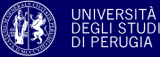 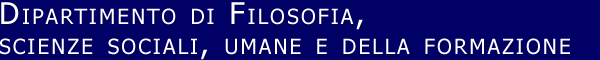 Piazza Ermini, 1 – Perugia; 075-585.4900- Fax: 075-585.4903Chiar.mi Proff.Presidente: Fornari SilviaSegretario: Sannipoli MoiraProff.ri: Falcinelli Floriana, Clericuzio Alessandro, Orazi Roberto, Pattoia Maurizio, Piccio Marta.Membri supplentiConti Uliano, Curti SabinaElenco laureandi:Relatore/Correlatore:Ceccarelli RinaldoClericuzio Alessandro/Fornari Silvia